北辰瑞相、瑞相文化logo设计需求：Logo1：北辰瑞相Logo2:  瑞相文化注释：1、北辰瑞相：瑞相资本延伸品牌1，主要以休闲、文化类产品投资为主业；      2、瑞相文化：瑞相资本延伸品牌2，主要以品牌运营策划，文化推广为主业参考logo：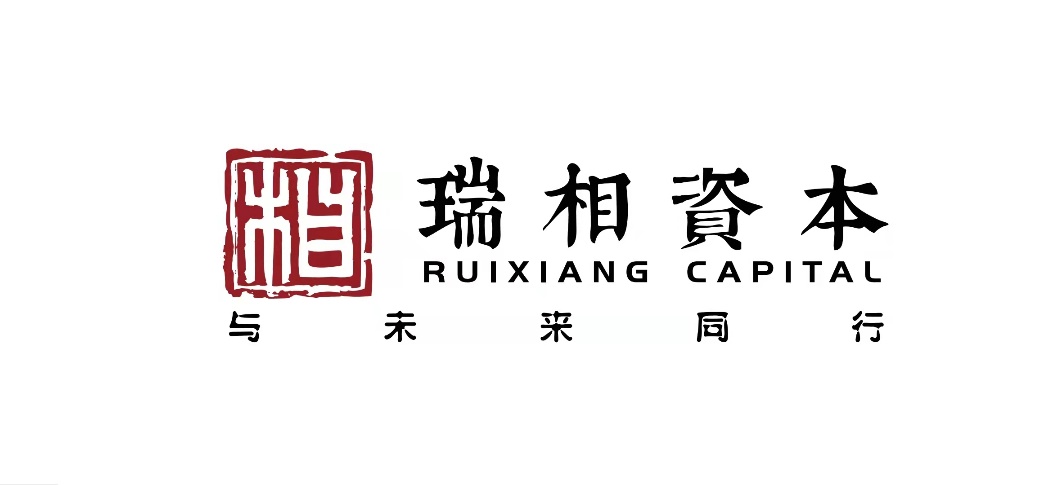 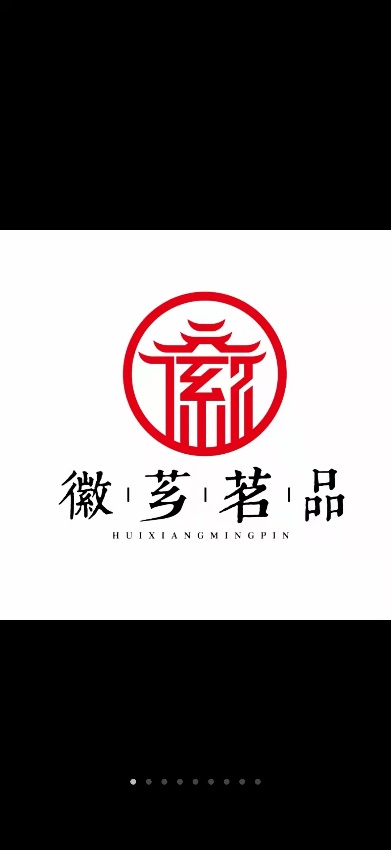 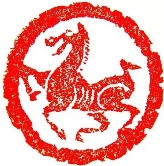 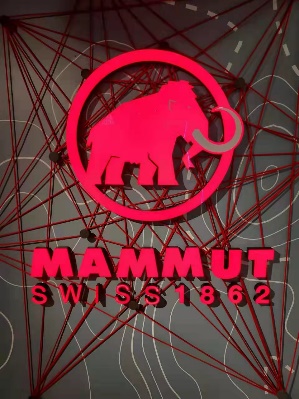 